Crna Gora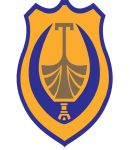 Skupština opštine Tivat
Broj:  03-016/23-1/3Tivat, 13.02.2023. godineNa osnovu člana 67 i 69 Poslovnika o radu Skupštine opštine Tivat („Službeni list Crne Gore-opštinski propisi“ br. 37/18, 27/21), sazivamVII  SJEDNICU SKUPŠTINE OPŠTINE Sjednica će se održati dana 23.02.2023. godine (četvrtak), u zgradi Opštine Tivat - sala Skupštine na III spratu, sa početkom u 08:00 časova.Za sjednicu predlažem sljedeći              D N E V N I    R E DZapisnik o radu  V sjednice Zapisnik o radu VI sjednicePlan i program rada DOO „Autobuska stanica“ Tivat sa finansijskim planom za 2023. godinuPlan i program rada JU „Dnevni centar za djecu i mlade sa smetnjama i teškoćama u razvoju Tivat“ sa finansijskim planom za 2023. godinuProgram rada Turističke organizacije Tivat sa finansijskim planom za 2023. godinuPredsjednik Skupštine,Miljan Marković 